Bill Status: PASSED SPECIAL ORDER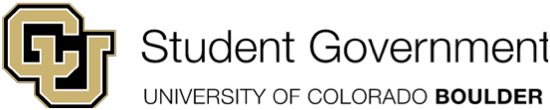 University of Colorado Student GovernmentLegislative CouncilJune 4, 2015			83 LCB01 — Student Activities Office Name Change Sponsored by:	Kristen Salo	                      Director of Student Involvement			Chris Klene			Student Activities Office Board Chair 			Joseph Soto			President of External Affairs			Boneth Ahaneku		President of Internal AffairsAuthored by: 	Chris Klene                      	Student Activities Office Board ChairJoseph Soto			President of External Affairs			Boneth Ahaneku		President of Internal AffairsA Bill to Change the Name of the Student Activities OfficeBill HistoryThe Student Activities Office was created and named by a bill passed through CUSG Legislative Council on December 11, 2014 to combine the Student Organizations Finance Office (SOFO) and the University Memorial Center’s Student Involvement Office.In May 2015, a marketing subcommittee in the Student Activities Office proposed changing the name of the Office to the Center for Student Involvement. They felt that “Student Activities” limited the role of the office, which will provide leadership development, financial guidance, and student group support. The marketing subcommittee brought the proposed name to the entire staff, who unanimously supported it.Bill SummaryThis bill changes the name of the Student Activities Office to the Center for Student Involvement. Whereas, “Student Activities” is too limiting for the services and opportunities for students from this office. In addition to activities for student participation, this office provides leadership development, financial guidance, and student group support. Whereas, using the word “Center” rather than office or department is more in line with other cost centers on campus. Utilizing the same terminology will unify this office with other areas within Student Affairs. Whereas, the word “Center” is a stronger embodiment of the “one stop shop” this office provides. Whereas, benchmarking peer institutions, “Center for Student Involvement” is commonly used to identify offices with our similar scope of work. Whereas, this name change includes the feedback, buy-in, and support from all staff in this office. THEREFORE, BE IT ENACTED by the Legislative Council of the University of Colorado Boulder Student Government, THAT:Section 1: the name of the Student Activities Office cost center shall be changed to the Center for Student Involvement.Section 2: The bill shall take effect upon final passage in Legislative Council and upon either obtaining the signature of two Tri-Executives and the Legislative Council President or the lapse of six days without action by the Tri-Executives.Section 3: This was passed as an Emergency Act of the Legislative Council. It shall cease to have any effect at the end of the next legislative session, unless renewed by the following legislative session.  Vote Count:06/04/2015				Passed on Special Order		Acclamation		_______________________                                                 ______________________Nicholas Trevino                                                                   Boneth AhanekuLegislative Council President                                  	        President of Internal Affairs_______________________                                                 ______________________John Lurquin                                                                         Joseph SotoPresident of External Affairs                                                 President of External Affairs